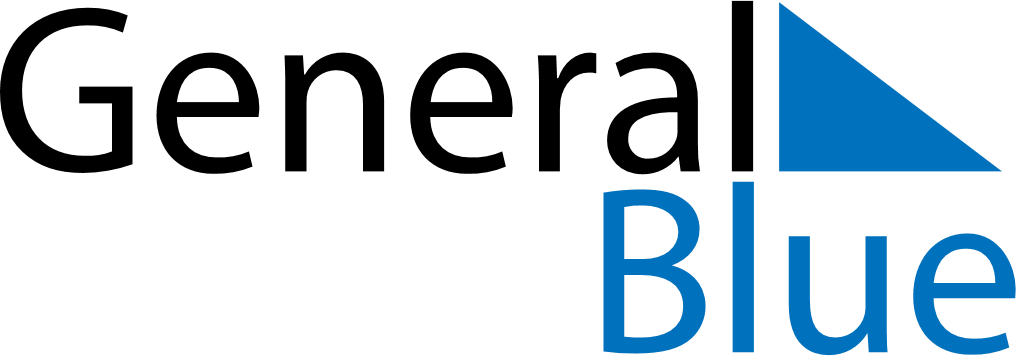 March 2019March 2019March 2019RomaniaRomaniaMondayTuesdayWednesdayThursdayFridaySaturdaySunday12345678910Ziua Mamei111213141516171819202122232425262728293031